ADI	:                                                  SOYADI	:                                         SINIFI	:  NUMARASI:                                        	ADI	:                                                  SOYADI	:                                         SINIFI	:  NUMARASI:                                        	  20…./20…EĞİTİM ÖĞRETİM YILI...................... ORTAOKULU      FEN BİLİMLERİ DERSİ 5. SINIF 2. DÖNEM 1. YAZILI                              YOKLAMA SINAVI CEVAP ANAHTARI  20…./20…EĞİTİM ÖĞRETİM YILI...................... ORTAOKULU      FEN BİLİMLERİ DERSİ 5. SINIF 2. DÖNEM 1. YAZILI                              YOKLAMA SINAVI CEVAP ANAHTARI  20…./20…EĞİTİM ÖĞRETİM YILI...................... ORTAOKULU      FEN BİLİMLERİ DERSİ 5. SINIF 2. DÖNEM 1. YAZILI                              YOKLAMA SINAVI CEVAP ANAHTARI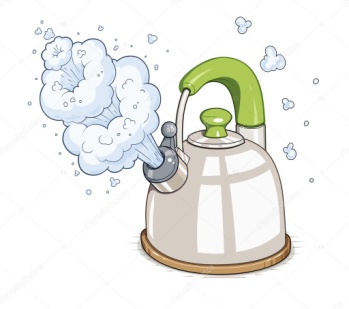 PUAN:A)Aşağıdaki cümlelerin başlarına doğru ise "D", yanlış ise "Y" harfi koyunuz.(20p)1. 		     Işık kaynağından çıkan ışık ışınları her yöne doğrusal yayılır.   2. 		     Tam gölgenin oluşması için opak madde ve ışık kaynağı gereklidir.   3.		     Halı gibi pürüzlü yüzeylerde düzgün yansıma olayı görülür.4.		     Oyun hamuru ve sakız esnek cisimlere örnek olarak verilebilir.  5.		     Işınların bir yüzeye çarparak geldiği ortama geri dönmesine ışığın yansıması denir.  6.		     Erime olayı gerçekleşirken maddenin sıcaklığı değişmez, sabit kalır.                                                                       7. 		      Isı maddeler arasında alınmaz ve verilmez.   8.		     Donma noktası erime noktasına eşittir ve ayırt edici bir özelliktir.  9.		     Pürüzsüz yüzeylerde sürtünme kuvveti daha büyüktür.  10.		     Buruşmuş alüminyum folyoda dağınık yansıma gerçekleşir.Aşağıdaki cümlelerin başlarına doğru ise "D", yanlış ise "Y" harfi koyunuz.(20p)1. 		     Işık kaynağından çıkan ışık ışınları her yöne doğrusal yayılır.   2. 		     Tam gölgenin oluşması için opak madde ve ışık kaynağı gereklidir.   3.		     Halı gibi pürüzlü yüzeylerde düzgün yansıma olayı görülür.4.		     Oyun hamuru ve sakız esnek cisimlere örnek olarak verilebilir.  5.		     Işınların bir yüzeye çarparak geldiği ortama geri dönmesine ışığın yansıması denir.  6.		     Erime olayı gerçekleşirken maddenin sıcaklığı değişmez, sabit kalır.                                                                       7. 		      Isı maddeler arasında alınmaz ve verilmez.   8.		     Donma noktası erime noktasına eşittir ve ayırt edici bir özelliktir.  9.		     Pürüzsüz yüzeylerde sürtünme kuvveti daha büyüktür.  10.		     Buruşmuş alüminyum folyoda dağınık yansıma gerçekleşir.Aşağıdaki cümlelerin başlarına doğru ise "D", yanlış ise "Y" harfi koyunuz.(20p)1. 		     Işık kaynağından çıkan ışık ışınları her yöne doğrusal yayılır.   2. 		     Tam gölgenin oluşması için opak madde ve ışık kaynağı gereklidir.   3.		     Halı gibi pürüzlü yüzeylerde düzgün yansıma olayı görülür.4.		     Oyun hamuru ve sakız esnek cisimlere örnek olarak verilebilir.  5.		     Işınların bir yüzeye çarparak geldiği ortama geri dönmesine ışığın yansıması denir.  6.		     Erime olayı gerçekleşirken maddenin sıcaklığı değişmez, sabit kalır.                                                                       7. 		      Isı maddeler arasında alınmaz ve verilmez.   8.		     Donma noktası erime noktasına eşittir ve ayırt edici bir özelliktir.  9.		     Pürüzsüz yüzeylerde sürtünme kuvveti daha büyüktür.  10.		     Buruşmuş alüminyum folyoda dağınık yansıma gerçekleşir.Aşağıdaki cümlelerin başlarına doğru ise "D", yanlış ise "Y" harfi koyunuz.(20p)1. 		     Işık kaynağından çıkan ışık ışınları her yöne doğrusal yayılır.   2. 		     Tam gölgenin oluşması için opak madde ve ışık kaynağı gereklidir.   3.		     Halı gibi pürüzlü yüzeylerde düzgün yansıma olayı görülür.4.		     Oyun hamuru ve sakız esnek cisimlere örnek olarak verilebilir.  5.		     Işınların bir yüzeye çarparak geldiği ortama geri dönmesine ışığın yansıması denir.  6.		     Erime olayı gerçekleşirken maddenin sıcaklığı değişmez, sabit kalır.                                                                       7. 		      Isı maddeler arasında alınmaz ve verilmez.   8.		     Donma noktası erime noktasına eşittir ve ayırt edici bir özelliktir.  9.		     Pürüzsüz yüzeylerde sürtünme kuvveti daha büyüktür.  10.		     Buruşmuş alüminyum folyoda dağınık yansıma gerçekleşir.Aşağıdaki cümlelerin başlarına doğru ise "D", yanlış ise "Y" harfi koyunuz.(20p)1. 		     Işık kaynağından çıkan ışık ışınları her yöne doğrusal yayılır.   2. 		     Tam gölgenin oluşması için opak madde ve ışık kaynağı gereklidir.   3.		     Halı gibi pürüzlü yüzeylerde düzgün yansıma olayı görülür.4.		     Oyun hamuru ve sakız esnek cisimlere örnek olarak verilebilir.  5.		     Işınların bir yüzeye çarparak geldiği ortama geri dönmesine ışığın yansıması denir.  6.		     Erime olayı gerçekleşirken maddenin sıcaklığı değişmez, sabit kalır.                                                                       7. 		      Isı maddeler arasında alınmaz ve verilmez.   8.		     Donma noktası erime noktasına eşittir ve ayırt edici bir özelliktir.  9.		     Pürüzsüz yüzeylerde sürtünme kuvveti daha büyüktür.  10.		     Buruşmuş alüminyum folyoda dağınık yansıma gerçekleşir.B)Aşağıdaki cümlelerde yer alan boşluklara uygun kelimeleri yerleştiriniz. (20p)1. Isı alan maddelerin boy ve hacimlerinde meydana gelen artışa……… Genleşme……denir.2. Üzerine düşen ışığı geçirmeyen maddelere …… Opak…….maddeler denir.3. …… Sıcaklık……..termometre ile ölçülür birimi selsiyus derecedir.4. …… Isı…..Bir enerjidir. Birimi kalori ya da joule’dür. Kalorimetre kabı ile hesaplanır5. Sürtünme, .....Pürüzlü..... yüzeylerde fazla iken ........Pürüzsüz....... yüzeylerde azdır.6. Sıvı haldeki bir maddenin dışarıya ısı vererek katı hâle geçmesine ........ Donma.... denir.7. Maddelerin çevreye ısı vererek gaz halden sıvı hale geçmesi olayına……… Yoğuşma……denir.8. Buharlaşmanın en hızlı olduğu duruma …….kaynama…… denir. 9. Gaz hâldeki bir maddenin direkt katı hâle geçmesi olayına ......Kırağılaşma........ denir.10. Katı hâldeki bir maddenin direkt gaz hâle geçmesi olayına ......Süblimleşme..... denir.Aşağıdaki cümlelerde yer alan boşluklara uygun kelimeleri yerleştiriniz. (20p)1. Isı alan maddelerin boy ve hacimlerinde meydana gelen artışa……… Genleşme……denir.2. Üzerine düşen ışığı geçirmeyen maddelere …… Opak…….maddeler denir.3. …… Sıcaklık……..termometre ile ölçülür birimi selsiyus derecedir.4. …… Isı…..Bir enerjidir. Birimi kalori ya da joule’dür. Kalorimetre kabı ile hesaplanır5. Sürtünme, .....Pürüzlü..... yüzeylerde fazla iken ........Pürüzsüz....... yüzeylerde azdır.6. Sıvı haldeki bir maddenin dışarıya ısı vererek katı hâle geçmesine ........ Donma.... denir.7. Maddelerin çevreye ısı vererek gaz halden sıvı hale geçmesi olayına……… Yoğuşma……denir.8. Buharlaşmanın en hızlı olduğu duruma …….kaynama…… denir. 9. Gaz hâldeki bir maddenin direkt katı hâle geçmesi olayına ......Kırağılaşma........ denir.10. Katı hâldeki bir maddenin direkt gaz hâle geçmesi olayına ......Süblimleşme..... denir.Aşağıdaki cümlelerde yer alan boşluklara uygun kelimeleri yerleştiriniz. (20p)1. Isı alan maddelerin boy ve hacimlerinde meydana gelen artışa……… Genleşme……denir.2. Üzerine düşen ışığı geçirmeyen maddelere …… Opak…….maddeler denir.3. …… Sıcaklık……..termometre ile ölçülür birimi selsiyus derecedir.4. …… Isı…..Bir enerjidir. Birimi kalori ya da joule’dür. Kalorimetre kabı ile hesaplanır5. Sürtünme, .....Pürüzlü..... yüzeylerde fazla iken ........Pürüzsüz....... yüzeylerde azdır.6. Sıvı haldeki bir maddenin dışarıya ısı vererek katı hâle geçmesine ........ Donma.... denir.7. Maddelerin çevreye ısı vererek gaz halden sıvı hale geçmesi olayına……… Yoğuşma……denir.8. Buharlaşmanın en hızlı olduğu duruma …….kaynama…… denir. 9. Gaz hâldeki bir maddenin direkt katı hâle geçmesi olayına ......Kırağılaşma........ denir.10. Katı hâldeki bir maddenin direkt gaz hâle geçmesi olayına ......Süblimleşme..... denir.Aşağıdaki cümlelerde yer alan boşluklara uygun kelimeleri yerleştiriniz. (20p)1. Isı alan maddelerin boy ve hacimlerinde meydana gelen artışa……… Genleşme……denir.2. Üzerine düşen ışığı geçirmeyen maddelere …… Opak…….maddeler denir.3. …… Sıcaklık……..termometre ile ölçülür birimi selsiyus derecedir.4. …… Isı…..Bir enerjidir. Birimi kalori ya da joule’dür. Kalorimetre kabı ile hesaplanır5. Sürtünme, .....Pürüzlü..... yüzeylerde fazla iken ........Pürüzsüz....... yüzeylerde azdır.6. Sıvı haldeki bir maddenin dışarıya ısı vererek katı hâle geçmesine ........ Donma.... denir.7. Maddelerin çevreye ısı vererek gaz halden sıvı hale geçmesi olayına……… Yoğuşma……denir.8. Buharlaşmanın en hızlı olduğu duruma …….kaynama…… denir. 9. Gaz hâldeki bir maddenin direkt katı hâle geçmesi olayına ......Kırağılaşma........ denir.10. Katı hâldeki bir maddenin direkt gaz hâle geçmesi olayına ......Süblimleşme..... denir.Aşağıdaki cümlelerde yer alan boşluklara uygun kelimeleri yerleştiriniz. (20p)1. Isı alan maddelerin boy ve hacimlerinde meydana gelen artışa……… Genleşme……denir.2. Üzerine düşen ışığı geçirmeyen maddelere …… Opak…….maddeler denir.3. …… Sıcaklık……..termometre ile ölçülür birimi selsiyus derecedir.4. …… Isı…..Bir enerjidir. Birimi kalori ya da joule’dür. Kalorimetre kabı ile hesaplanır5. Sürtünme, .....Pürüzlü..... yüzeylerde fazla iken ........Pürüzsüz....... yüzeylerde azdır.6. Sıvı haldeki bir maddenin dışarıya ısı vererek katı hâle geçmesine ........ Donma.... denir.7. Maddelerin çevreye ısı vererek gaz halden sıvı hale geçmesi olayına……… Yoğuşma……denir.8. Buharlaşmanın en hızlı olduğu duruma …….kaynama…… denir. 9. Gaz hâldeki bir maddenin direkt katı hâle geçmesi olayına ......Kırağılaşma........ denir.10. Katı hâldeki bir maddenin direkt gaz hâle geçmesi olayına ......Süblimleşme..... denir.C)Aşağıda verilen omurgalı canlıların hangi gruba ait olduklarını belirleyip, "" işareti koyarak işaretleyiniz.(10p)Aşağıda verilen omurgalı canlıların hangi gruba ait olduklarını belirleyip, "" işareti koyarak işaretleyiniz.(10p)Aşağıda verilen omurgalı canlıların hangi gruba ait olduklarını belirleyip, "" işareti koyarak işaretleyiniz.(10p)Aşağıda verilen omurgalı canlıların hangi gruba ait olduklarını belirleyip, "" işareti koyarak işaretleyiniz.(10p)Aşağıda verilen omurgalı canlıların hangi gruba ait olduklarını belirleyip, "" işareti koyarak işaretleyiniz.(10p)D)D) Aşağıda verilen tanımları doğru olacak şekilde eşleştiriniz. (10P)D) Aşağıda verilen tanımları doğru olacak şekilde eşleştiriniz. (10P)D) Aşağıda verilen tanımları doğru olacak şekilde eşleştiriniz. (10P)D) Aşağıda verilen tanımları doğru olacak şekilde eşleştiriniz. (10P)D) Aşağıda verilen tanımları doğru olacak şekilde eşleştiriniz. (10P)E) Aşağıda resmi verilen maddeleri ışığı geçirme durumlarına göre altlarındaki boşluklara saydam, yarı saydam ve opak olarak yazınız. (10p)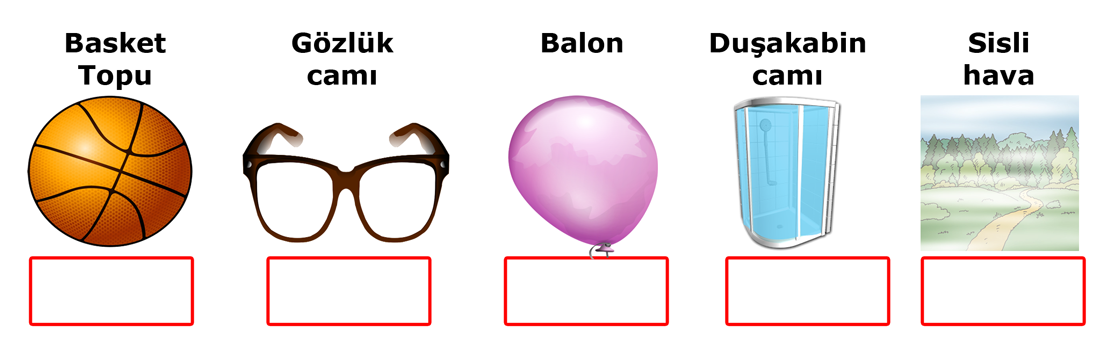              Opak		         Saydam		         Yarı saydam		      Yarı saydam	        Yarı saydamAşağıda resmi verilen maddeleri ışığı geçirme durumlarına göre altlarındaki boşluklara saydam, yarı saydam ve opak olarak yazınız. (10p)             Opak		         Saydam		         Yarı saydam		      Yarı saydam	        Yarı saydamAşağıda resmi verilen maddeleri ışığı geçirme durumlarına göre altlarındaki boşluklara saydam, yarı saydam ve opak olarak yazınız. (10p)             Opak		         Saydam		         Yarı saydam		      Yarı saydam	        Yarı saydamAşağıda resmi verilen maddeleri ışığı geçirme durumlarına göre altlarındaki boşluklara saydam, yarı saydam ve opak olarak yazınız. (10p)             Opak		         Saydam		         Yarı saydam		      Yarı saydam	        Yarı saydamAşağıda resmi verilen maddeleri ışığı geçirme durumlarına göre altlarındaki boşluklara saydam, yarı saydam ve opak olarak yazınız. (10p)             Opak		         Saydam		         Yarı saydam		      Yarı saydam	        Yarı saydamF)D) Aşağıda verilen tanımları doğru olacak şekilde eşleştiriniz. (8P)D) Aşağıda verilen tanımları doğru olacak şekilde eşleştiriniz. (8P)D) Aşağıda verilen tanımları doğru olacak şekilde eşleştiriniz. (8P)D) Aşağıda verilen tanımları doğru olacak şekilde eşleştiriniz. (8P)D) Aşağıda verilen tanımları doğru olacak şekilde eşleştiriniz. (8P)G)Tabloda verilen  gündelik hayattan durumlarda genleşme mi yoksa büzülme mi görüldüğünü   işaretiyle belirtiniz.  (10p)Tabloda verilen  gündelik hayattan durumlarda genleşme mi yoksa büzülme mi görüldüğünü   işaretiyle belirtiniz.  (10p)Tabloda verilen  gündelik hayattan durumlarda genleşme mi yoksa büzülme mi görüldüğünü   işaretiyle belirtiniz.  (10p)Tabloda verilen  gündelik hayattan durumlarda genleşme mi yoksa büzülme mi görüldüğünü   işaretiyle belirtiniz.  (10p)Tabloda verilen  gündelik hayattan durumlarda genleşme mi yoksa büzülme mi görüldüğünü   işaretiyle belirtiniz.  (10p)H)Aşağıda ışık kaynağı olan bazı cisimlerden çıkan ışık ışınları çizilmiştir. Işınların çizimleri doğru ise “D”  yanlış ise “Y” yazınız. ( 1x5=5 p) 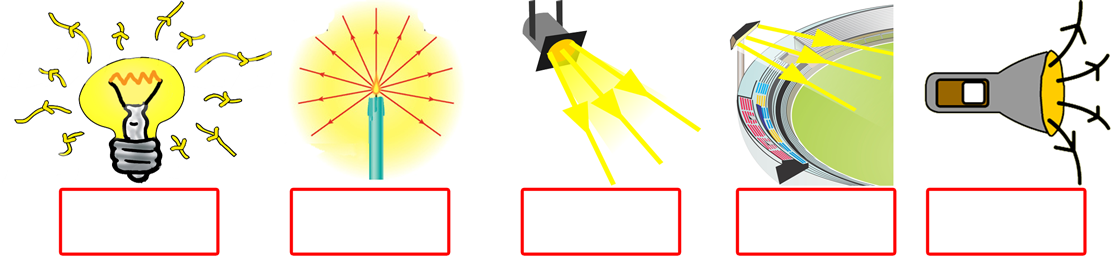                          Y                                    D                                        D                           D                              Y              Aşağıda ışık kaynağı olan bazı cisimlerden çıkan ışık ışınları çizilmiştir. Işınların çizimleri doğru ise “D”  yanlış ise “Y” yazınız. ( 1x5=5 p)                          Y                                    D                                        D                           D                              Y              Aşağıda ışık kaynağı olan bazı cisimlerden çıkan ışık ışınları çizilmiştir. Işınların çizimleri doğru ise “D”  yanlış ise “Y” yazınız. ( 1x5=5 p)                          Y                                    D                                        D                           D                              Y              Aşağıda ışık kaynağı olan bazı cisimlerden çıkan ışık ışınları çizilmiştir. Işınların çizimleri doğru ise “D”  yanlış ise “Y” yazınız. ( 1x5=5 p)                          Y                                    D                                        D                           D                              Y              Aşağıda ışık kaynağı olan bazı cisimlerden çıkan ışık ışınları çizilmiştir. Işınların çizimleri doğru ise “D”  yanlış ise “Y” yazınız. ( 1x5=5 p)                          Y                                    D                                        D                           D                              Y              I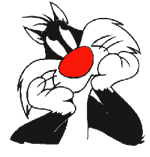 Aşağıdaki soruların cevaplarını işaretleyiniz.(4x2p=8p)  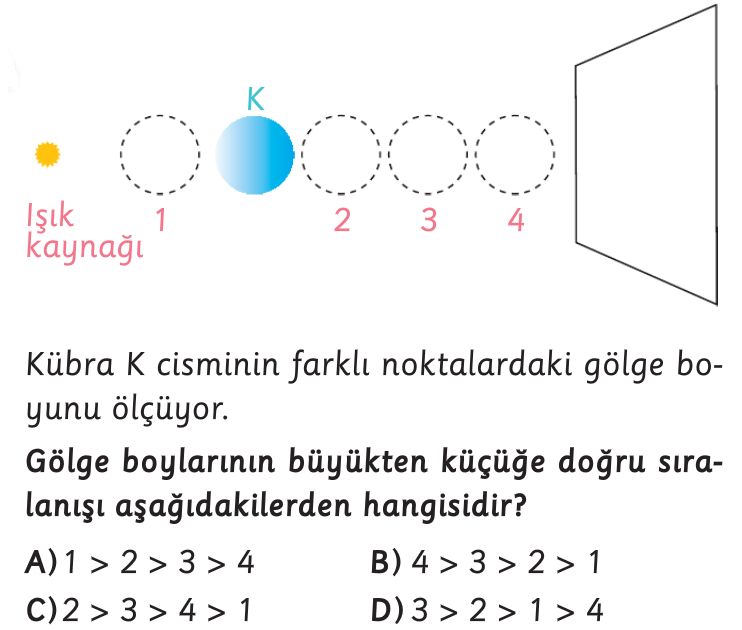 1. Kübra K cisminin farklı noktalardaki gölge boyunu ölçüyor.Gölge boylarının büyükten küçüğe doğru sıralanışı aşağıdakilerden hangisidir?1>2>3>4             C) 4>3>2>12>3>4>1             D) 3>2>1>4Aşağıdaki soruların cevaplarını işaretleyiniz.(4x2p=8p)  1. Kübra K cisminin farklı noktalardaki gölge boyunu ölçüyor.Gölge boylarının büyükten küçüğe doğru sıralanışı aşağıdakilerden hangisidir?1>2>3>4             C) 4>3>2>12>3>4>1             D) 3>2>1>42.     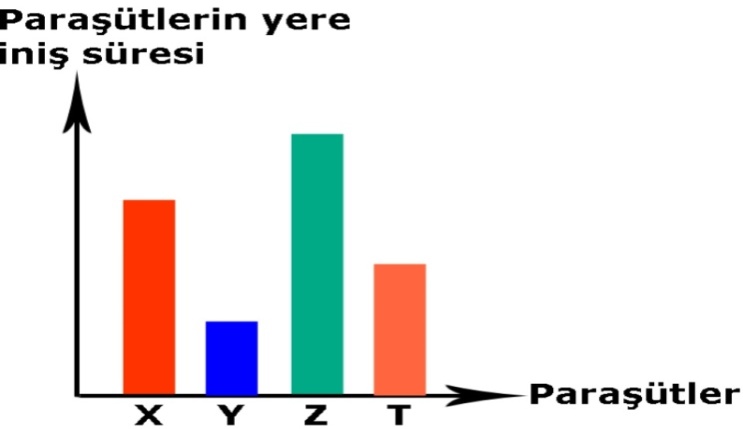 Hilal’in Fen bilimleri dersinde aynı maddeden hazırladığı paraşütlerin yere iniş süreleri yukarıdaki grafikte verilmiştir.Buna göre hangi paraşüte daha fazla hava direnci uygulanır?A) X         B) Y         C) Z           D)T2.     Hilal’in Fen bilimleri dersinde aynı maddeden hazırladığı paraşütlerin yere iniş süreleri yukarıdaki grafikte verilmiştir.Buna göre hangi paraşüte daha fazla hava direnci uygulanır?A) X         B) Y         C) Z           D)T3.  Can, resimdeki malzemeleri kullanarak yaptığı deney sonucunda aşağıdakilerden hangisini öğrenir? A) Işık, doğrusal yolla yayılır.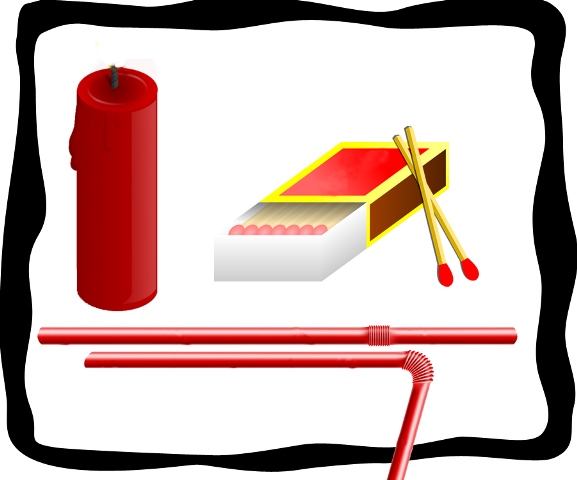 B) Işık, her yöne yayılır.C) Işık, tüm maddelerden geçer.D) Işık, dalgalar halinde yayılır.3.  Can, resimdeki malzemeleri kullanarak yaptığı deney sonucunda aşağıdakilerden hangisini öğrenir? A) Işık, doğrusal yolla yayılır.B) Işık, her yöne yayılır.C) Işık, tüm maddelerden geçer.D) Işık, dalgalar halinde yayılır.4. Bir şişe ağzına balon takılıp su 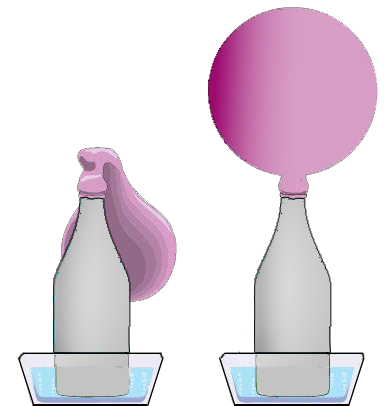 bulunan kabın içerisine bırakılınca balonun şiştiği gözlemleniyor.Bu durumla ilgili olarak;Kaptaki su sıcaktır.Şişe sudan ısı almıştır.Şişedeki hava genleşerek balonu şişirmiştir.hangisi ya da hangileri doğrudur?A) Yalnız I			B) I ve IIC) II ve III			D) I, II ve III4. Bir şişe ağzına balon takılıp su bulunan kabın içerisine bırakılınca balonun şiştiği gözlemleniyor.Bu durumla ilgili olarak;Kaptaki su sıcaktır.Şişe sudan ısı almıştır.Şişedeki hava genleşerek balonu şişirmiştir.hangisi ya da hangileri doğrudur?A) Yalnız I			B) I ve IIC) II ve III			D) I, II ve III